РОССИЙСКИЙ ПРОФЕССИОНАЛЬНЫЙ СОЮЗ ЖЕЛЕЗНОДОРОЖНИКОВ И ТРАНСПОРТНЫХ СТРОИТЕЛЕЙ(РОСПРОФЖЕЛ)КОМИТЕТ ДОРОЖНОЙ ТЕРРИТОРИАЛЬНОЙ ОРГАНИЗАЦИИ РОСПРОФЖЕЛ НА ВОСТОЧНО-СИБИРСКОЙ ЖЕЛЕЗНОЙ ДОРОГЕ – ФИЛИАЛЕ ОАО «РОССИЙСКИЕ ЖЕЛЕЗНЫЕ ДОРОГИ» (ДОРПРОФЖЕЛ)П О С Т А Н О В Л Е Н И ЕVII ПЛЕНУМг.Иркутск			                                                    23 октября 2018 г.О внесении дополнений и изменений в постановление I Пленума комитета Дорпрофжел на Восточно- Сибирской железной дороге- филиале ОАО «РЖД» «О   Координационных  советах  председателей объединенных первичных,    первичных    профсоюзных   организаций РОСПРОФЖЕЛ, находящихся на профсоюзном обслуживании в  филиалах,  Иркутском  региональном отделе Дорпрофжел на  Восточно-Сибирской железной дороге – филиале ОАО «РЖД» (№1 от 10.12.2015г.).Комитет Дорпрофжел ПОСТАНОВЛЯЕТ:Внести  дополнения и изменения в постановление I Пленума комитета Дорпрофжел на Восточно- Сибирской железной дороге- филиале ОАО «РЖД» «О   Координационных  советах  председателей объединенных первичных,    первичных    профсоюзных   организаций РОСПРОФЖЕЛ, находящихся на профсоюзном обслуживании в  филиалах,  Иркутском  региональном отделе Дорпрофжел на  Восточно-Сибирской железной дороге – филиале ОАО «РЖД» (№1 от 10.12.2015г.) и утвердить Положение «О Координационных советах председателей объединенных первичных, первичных профсоюзных организаций РОСПРОФЖЕЛ, находящихся на профсоюзном обслуживании в филиалах,  региональном отделе Дорпрофжел на Восточно-Сибирской железной дороге – филиале ОАО «РЖД»  в новой редакции. (Приложение №1 к постановлению)Филиалам,  региональному отделу Дорпрофжел:2.1.Рассмотреть вопрос о  персональном составе Координационных советов первичных  профсоюзных организаций, находящихся на профсоюзном обслуживании в филиалах, РО до 01 декабря 2018 г. и проинформировать о его составе Дорпрофжел;2.2.Организовать работу Координационных Советов председателей профсоюзных организаций в соответствии с Положением в новой редакции;2.3.Своевременно информировать президиум, комитет  Дорпрофжел о проблемных вопросах работы Координационных советов.3.Утвердить председателями Координационных советов  председателей объединенных первичных,    первичных    профсоюзных   организаций РОСПРОФЖЕЛ, находящихся на профсоюзном обслуживании в  филиалах,  региональном отделе Дорпрофжел на ВСЖД – филиале ОАО «РЖД» на  срок действия полномочий комитета Дорпрофжел заместителей председателя- руководителей филиалов Дорпрофжел, руководителя  регионального отдела, персонально:-Сёмкина Константина Ивановича – заместителя председателя- руководителя Тайшетского филиала Дорпрофжел председателем Координационного совета председателей    первичных    профсоюзных   организаций РОСПРОФЖЕЛ, Тайшетского филиала Дорпрофжел;-Жуйкова Сергея Валерьевича – заместителя председателя- руководителя Иркутского филиала Дорпрофжел председателем Координационного совета председателей    первичных    профсоюзных   организаций РОСПРОФЖЕЛ Иркутского филиала Дорпрофжел;-Давыдова Валерия Александровича – заместителя председателя- руководителя Улан-Удэнского филиала Дорпрофжел председателем Координационного совета председателей    первичных    профсоюзных   организаций РОСПРОФЖЕЛ Улан-Удэнского филиала Дорпрофжел;-Зорину Ирину Александровну – заместителя председателя- руководителя Северобайкальского филиала Дорпрофжел председателем Координационного совета председателей    первичных    профсоюзных   организаций РОСПРОФЖЕЛ Северобайкальского филиала Дорпрофжел-Цыплакова Игоря Валерьевича – руководителя регионального отдела Дорпрофжел председателем Координационного совета  председателей    первичных    профсоюзных   организаций РОСПРОФЖЕЛ регионального отдела Дорпрофжел.4.Считать утратившим силу постановление I Пленума комитета Дорпрофжел на Восточно- Сибирской железной дороге- филиале ОАО «РЖД» «О   Координационных  советах  председателей объединенных первичных,    первичных    профсоюзных   организаций РОСПРОФЖЕЛ, находящихся на профсоюзном обслуживании в  филиалах,  Иркутском  региональном отделе Дорпрофжел на  Восточно-Сибирской железной дороге – филиале ОАО «РЖД» (№1 от 10.12.2015г.) в части утверждения Положения о них(№1 от 10.12.2015г. пункт 2.).5.Разместить постановление  и Положение в новой редакции на сайте Дорпрофжел.6. Контроль за исполнением постановления возложить на Громова В.Д. – первого заместителя председателя Дорпрофжел.Председатель Дорпрофжел на ВСЖД - филиале ОАО «РЖД»			                             А.С.СтарцевИсп.Шубина Т.Н.,4-40-36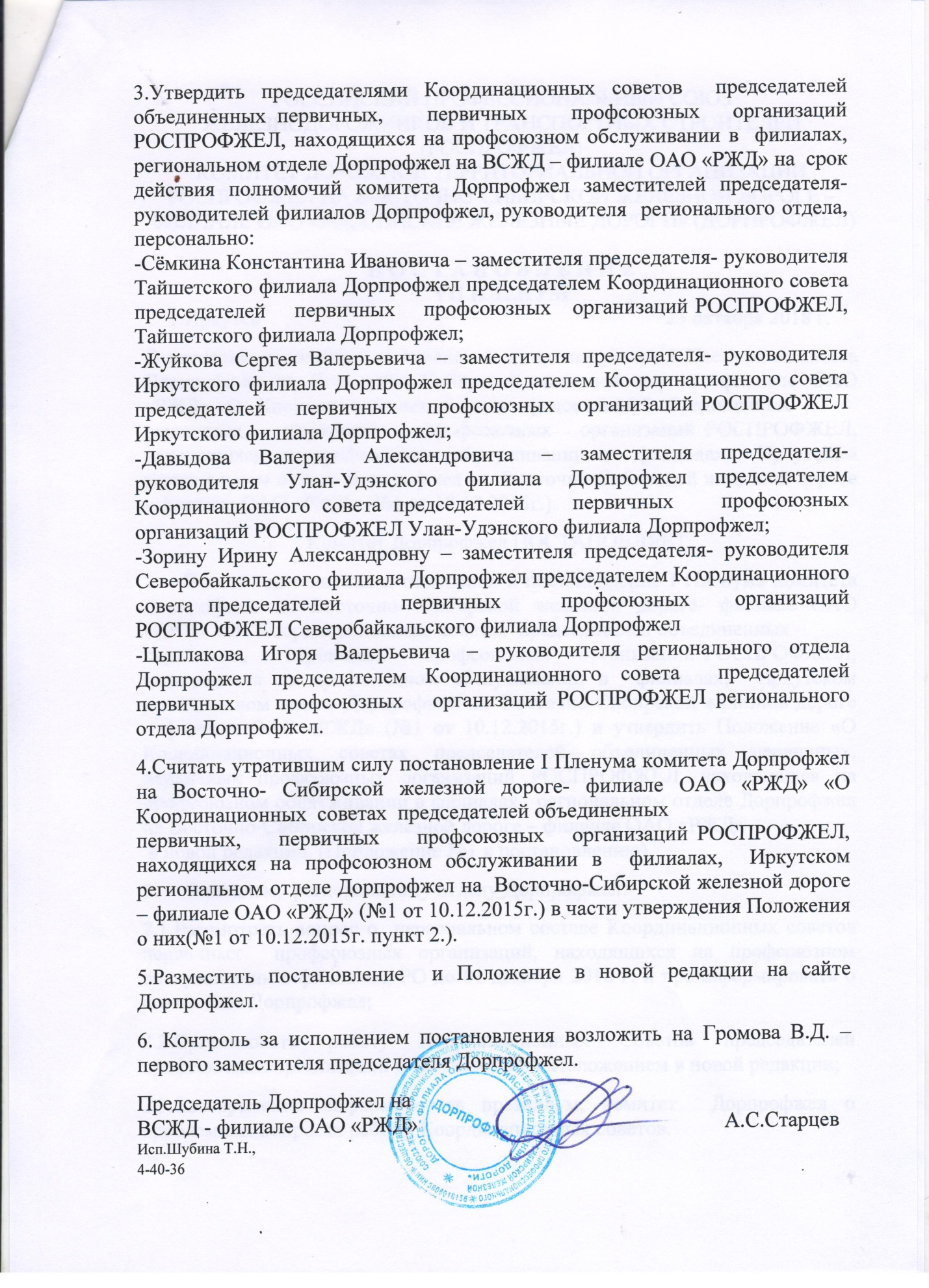 